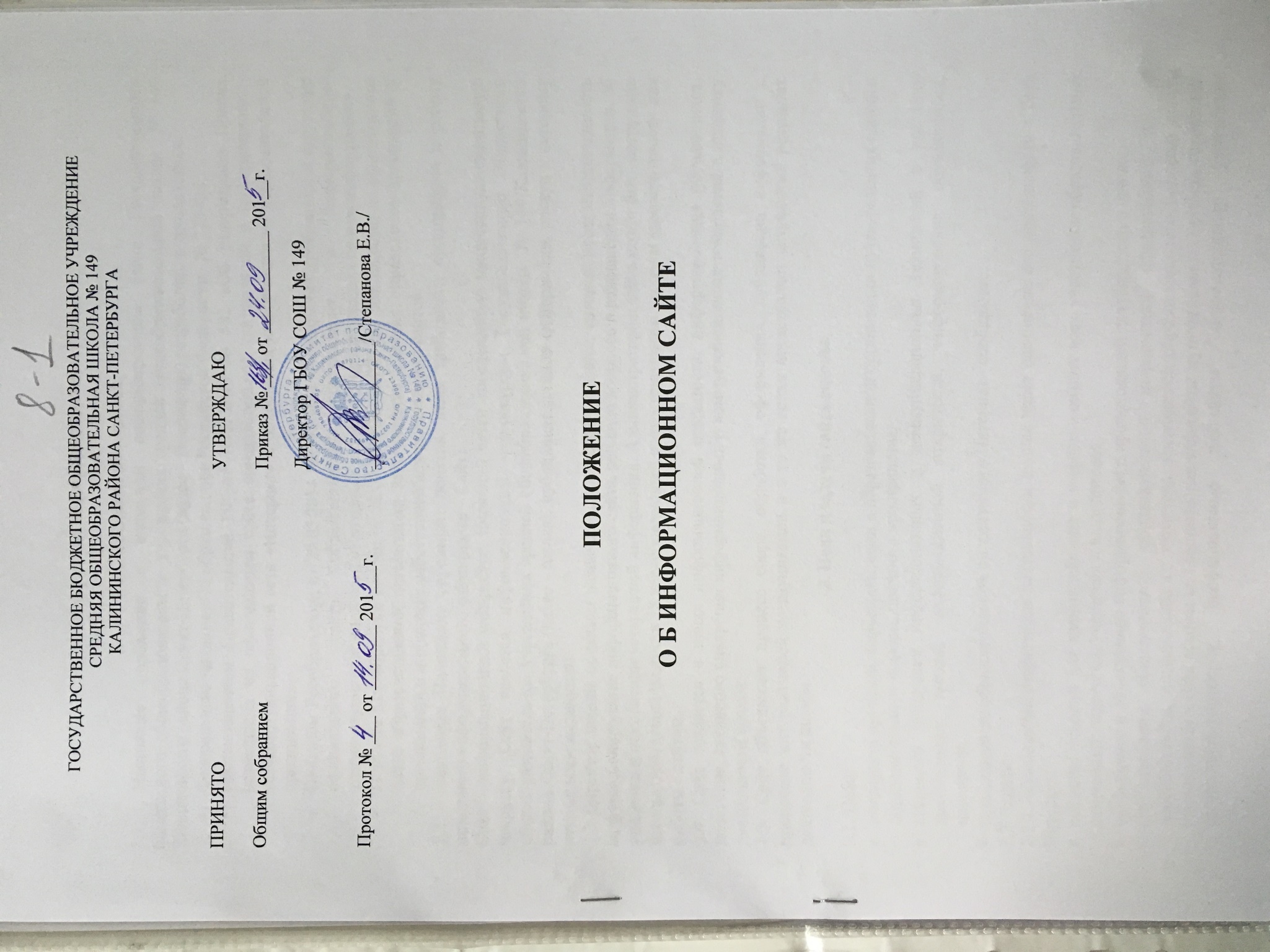 Положениеоб информационном сайте ГБОУ СОШ №149 Калининского района Санкт-Петербурга1. Общие положения.1.1.	 Настоящее положение о школьном информационном сайте Государственного бюджетного общеобразовательного учреждения средней общеобразовательной школы  № 149 Калининского района Санкт-Петербурга (далее – Положение) разработано в соответствии:Федеральным законом «Об образовании в Российской Федерации» № 273-ФЗ,Постановлением Правительства РФ от 10.07.2013 № 582 «Об утверждении Правил размещения на официальном сайте образовательной организации в информационно- телекоммуникационной сети «Интернет» и обновления информации об образовательной организации»,Приказом Рособрнадзора от 29.05.2014 № 785 «Об утверждении требований к структуре официального сайта образовательной организации в информационно- телекоммуникационной сети «Интернет» и формату представления на нем информации»,Письмом Минобрнауки России от 22.07.2013 № 09-889 «О размещении на официальном сайте образовательной организации информации» в целях определения требований к организации и поддержке работоспособности школьных сайтов.Федеральным законом Российской Федерации от 31 декабря 2014 г. N 531-ФЗ "О внесении изменений в статьи 13 и 14 Федерального закона "Об информации, информационных технологиях и о защите информации" и Кодексом Российской Федерации об административных правонарушениях"Федеральным законом Российской Федерации от 27 июля 2006 г. N 152-ФЗ О персональных данных1.2. 	Настоящее Положение определяет понятия, цели, требования, организацию и работу школьного информационного сайта (далее – Сайт).Сайт – информационный web-ресурс, имеющий четко определенную законченную смысловую нагрузку. Сайт является информационный web-ресурсом Государственного бюджетного общеобразовательное учреждения средней общеобразовательной школы № 149 Калининского района Санкт-Петербурга (далее - школа), публичным органом информации, доступ к которому открыт всем желающим.1.3. Директор школы приказом назначает ответственного за ведение школьного сайта, который несет ответственность за функционирование информационного сайта, решение вопросов о размещении информации, об удалении и обновлении устаревшей информации, при условии предоставления ему необходимых данных другими сотрудниками ОУ (в зависимости от раздела, к которому относится устаревшая информация). Администратором сайта может быть сотрудник школы, достигший возраста 18 лет, обладающий соответствующим уровнем компетентности для работы с сайтом.1.4. Сайт создается в целях информационной открытости, информирования обучающихся, родителей (законных представителей), населения, активного внедрения информационных и коммуникационных технологий в практику деятельности школы.1.5. Сайт объединяет процесс сбора, обработки, оформления, публикации информации с процессом интерактивной коммуникации и в то же время представляет актуальный результат деятельности школы.1.6. Информация, размещаемая на сайте ГБОУ СОШ №149 не должна нарушать законодательство Российской Федерации, в том числе в сфере защиты персональных данных. 2. Цели и задачи сайта школы.2.1. Цели: поддержка процесса информатизации в образовательной организации путем развития единого образовательного информационного пространства; активного внедрения информационных и коммуникационных технологий в практику деятельности школы, информационной открытости, информирования обучающихся, населения;представление образовательной организации в Интернет - сообществе.2.2. Задачи:обеспечение открытости деятельности школы через освещение его деятельности в сети Интернет;создание условий для взаимодействия и информирования всех участников образовательных отношений: педагогов, учащихся и их родителей (законных представителей);оперативное и объективное информирование о происходящей деятельности в школе;опубликование общезначимой образовательной информации официального и, при необходимости, неофициального характера, касающейся образовательного процесса школы (включающей в себя ссылки на официальные web-сaйты муниципальных органов управления, организаций-партнеров, неофициальные web-сайты образовательных учреждений, образовательных проектов и программ, личные web-сайты работников школы и классных коллективов).презентация школой достижений обучающихся и педагогического коллектива, его особенностей, истории развития, реализуемых образовательных программ, формирование позитивного имиджа учреждения;опосредованное формирование целостного позитивного образа образовательного пространства района;исполнение поручение различных вышестоящих инстанций о необходимости размещения той или иной информации;повышение роли информатизации образования, содействие созданию в регионе единой информационной инфраструктуры.3. Образовательная организация размещает на официальном сайте:3.1. Информацию:3.1.1. О дате создания образовательной организации, об учредителе, учредителях образовательной организации, о месте нахождения образовательной организации и ее филиалов (при наличии), режиме, графике работы, контактных телефонах и об адресах электронной почты.3.1.2. О структуре и об органах управления образовательной организации, в том числе:— наименование структурных подразделений (органов управления);— фамилии, имена, отчества и должности руководителей структурных подразделений;— места нахождения структурных подразделений;— адреса официальных сайтов в сети «Интернет» структурных подразделений (при наличии);— адреса электронной почты структурных подразделений (при наличии);— сведения о наличии положений о структурных подразделениях (об органах управления) с приложением копий указанных положений (при их наличии).3.1.3. Об уровне образования.3.1.4. О формах обучения.3.1.5. О нормативном сроке обучения.3.1.6. О сроке действия государственной аккредитации образовательной программы (при наличии государственной аккредитации).3.1.7. Об описании образовательной программы с приложением ее копии.3.1.8. Об учебном плане с приложением его копии.3.1.9. Об аннотации к рабочим программам дисциплин (по каждой дисциплине в составе образовательной программы).3.1.10. О календарном учебном графике.3.1.11. О методических и об иных документах, разработанных образовательной организацией для обеспечения образовательного процесса.3.1.12. О реализуемых образовательных программах с указанием учебных предметов, курсов, дисциплин (модулей), практики, предусмотренных соответствующей образовательной программой.3.1.13. О численности обучающихся по реализуемым образовательным программам за счет бюджетных ассигнований федерального бюджета, бюджетов субъектов Российской Федерации, местных бюджетов и по договорам об образовании за счет средств физических и (или) юридических лиц.3.1.14. О языках, на которых осуществляется образование (обучение).3.1.15. О федеральных государственных образовательных стандартах и об образовательных стандартах с приложением их копий (при наличии).3.1.16. О руководителе образовательной организации, его заместителях, руководителях филиалов образовательной организации (при их наличии), в том числе:— фамилия, имя, отчество (при наличии) руководителя, его заместителей;— должность руководителя, его заместителей;— контактные телефоны;— адрес электронной почты.3.1.17. О персональном составе педагогических работников с указанием уровня образования, квалификации и опыта работы, в том числе:— фамилия, имя, отчество (при наличии) работника;— занимаемая должность (должности);— преподаваемые дисциплины;— ученая степень (при наличии);— ученое звание (при наличии);— наименование направления подготовки и (или) специальности данные о повышении квалификации и (или) профессиональной переподготовке (при наличии);— общий стаж работы;— стаж работы по специальности.3.1.18. О материально-техническом обеспечении образовательной деятельности, в том числе:— сведения о наличии оборудованных учебных кабинетов, объектов для проведения практических занятий, библиотек, объектов спорта, средств обучения и воспитания, об условиях питания и охраны здоровья обучающихся, о доступе к информационным системам и информационно- телекоммуникационным сетям, об электронных образовательных ресурсах, к которым обеспечивается доступ обучающихся.3.1.19. О количестве вакантных мест для приема (перевода) по каждой образовательной программе, профессии, специальности, направлению подготовки (на места, финансируемые за счет бюджетных ассигнований федерального бюджета, бюджетов субъектов Российской Федерации, местных бюджетов, по договорам об образовании за счет средств физических и (или) юридических лиц).3.1.20. О наличии и условиях предоставления обучающимся стипендий, мер социальной поддержки.3.1.21. О наличии общежития, интерната, количестве жилых помещений в общежитии, интернате для иногородних обучающихся, формировании платы за проживание в общежитии.3.1.22. Об объеме образовательной деятельности, финансовое обеспечение которой осуществляется за счет бюджетных ассигнований федерального бюджета, бюджетов субъектов Российской Федерации, местных бюджетов, по договорам об образовании за счет средств физических и (или) юридических лиц.3.1.23. О поступлении финансовых и материальных средств и об их расходовании по итогам финансового года.3.1.24. О трудоустройстве выпускников.3.2. Копии:3.2.1. Устава образовательной организации.3.2.2. Лицензии на осуществление образовательной деятельности (с приложениями).3.2.3. Свидетельства о государственной аккредитации (с приложениями).3.2.4. Плана финансово-хозяйственной деятельности образовательной организации, утвержденного в установленном законодательством Российской Федерации порядке, или бюджетной сметы образовательной организации.3.2.5. Локальных нормативных актов, предусмотренных частью 2 статьи 30 Федерального закона «Об образовании в Российской Федерации», правил внутреннего распорядка обучающихся, правил внутреннего трудового распорядка и коллективного договора.3.3. Отчет о результатах самообследования.3.4. Документ о порядке оказания платных образовательных услуг, в том числе образец договора об оказании платных образовательных услуг, документ об утверждении стоимости обучения по каждой образовательной программе (при наличии таких услуг).3.5. Предписания органов, осуществляющих государственный контроль (надзор) в сфере образования, отчеты об исполнении таких предписаний (при наличие таких предписаний).3.6. Иную информацию, которая размещается, опубликовывается по решению образовательной организации и (или) размещение, опубликование которой являются обязательными в соответствии с законодательством Российской Федерации.3.7.  На сайте образовательной организации присутствует раздел «Обращение граждан», который включает в себя подразделы: «Обращение граждан (в формате форума)», анкета получателей образовательных услуг.3.7.1.  Подраздел «Обращение граждан (формат форума)» содержит три или более страницы форума для обращения граждан: Предложения, жалобы, пожелания образовательных услуг; Консультации по оказываемым услугам; Часто задаваемые вопросы.3.7.2.    В формате форума образовательная организация оставляет за собой право на удаление сообщений, содержащих нецензурную лексику или нарушающих действующее законодательство Российской Федерации.3.7.3.    В сообщениях модератора форума образовательная организация оставляет за собой право ссылаться на собственные официальные группы в социальных сетях, в случае если считает такой способ взаимодействия с получателями образовательных услуг более эффективным.  3.7.4.  Подраздел «Анкета получателей образовательных услуг» демонстрирует учет результатов анкетирования и саму анкету для получателей образовательных услуг (в формате определяемым ОУ) и в техническом исполнение через бесплатные сервисы Google.3.8. Адрес официального сайта ГБОУ СОШ №149 Калининского района Санкт-Петербурга: http://школа149.рф4. Требования к структуре сайта.4.1.	 На Сайте должен быть создан специальный раздел "Сведения об образовательной организации" (далее - специальный раздел). Информация в специальном разделе должна быть представлена в виде набора страниц и (или) иерархического списка и (или) ссылок на другие разделы Сайта. Информация должна иметь общий механизм навигации по всем страницам специального раздела. Механизм навигации должен быть представлен на каждой странице специального раздела. Доступ к специальному разделу должен осуществляться с главной (основной) страницы Сайта, а также из основного навигационного меню Сайта.4.2. Специальный раздел должен содержать следующие подразделы:4.2.1. Подраздел "Основные сведения".Главная страница подраздела должна содержать информацию о дате создания образовательной организации, об учредителе, учредителях образовательной организации, о месте нахождения образовательной организации и ее филиалов (при наличии), режиме, графике работы, контактных телефонах и об адресах электронной почты.4.2.2. Подраздел "Структура и органы управления образовательной организацией".Главная страница подраздела должна содержать информацию о структуре и об органах управления образовательной организации, в том числе о наименовании структурных подразделений (органов управления), руководителях структурных подразделений, местах нахождения структурных подразделений, адресах официальных сайтов в информационно-телекоммуникационной сети "Интернет" структурных подразделений (при наличии), адресах электронной почты структурных подразделений (при наличии), сведения о наличии положений о структурных подразделениях (об органах управления) с приложением копий указанных положений (при их наличии).4.2.3. 	Подраздел "Документы".На главной странице подраздела должны быть размещены следующие документы:а) в виде копий:устав образовательной организации;лицензия на осуществление образовательной деятельности (с приложениями);свидетельство о государственной аккредитации (с приложениями);план финансово-хозяйственной деятельности образовательной организации, утвержденный в установленном законодательством Российской Федерации порядке, или бюджетные сметы образовательной организации;локальные нормативные акты, предусмотренные частью 2 статьи 30 Федерального закона "Об образовании в Российской Федерации";правила внутреннего распорядка для обучающихся;правила внутреннего трудового распорядка и коллективного договора;б) отчет о результатах самообследования;в) документ о порядке оказания платных образовательных услуг, в том числе образец договора об оказании платных образовательных услуг, документ об утверждении стоимости обучения по каждой образовательной программе (при осуществлении таких услуг);г) предписания органов, осуществляющих государственный контроль (надзор) в сфере образования, отчеты об исполнении таких предписаний (при наличии таких предписаний).4.2.4. 	Подраздел "Образование".Подраздел должен содержать информацию о реализуемых уровнях образования, о формах обучения, нормативных сроках обучения, сроке действия государственной аккредитации образовательной программы (при наличии государственной аккредитации), об описании образовательной программы с приложением ее копии, об учебном плане с приложением его копии, об аннотации к рабочим программам дисциплин (по каждой дисциплине в составе образовательной программы) с приложением их копий (при наличии), о календарном учебном графике с приложением его копии, о методических и об иных документах, разработанных образовательной организацией для обеспечения образовательного процесса, о реализуемых образовательных программах с указанием учебных предметов, курсов, дисциплин (модулей), практики, предусмотренных соответствующей образовательной программой, о численности обучающихся по реализуемым образовательным программам за счет бюджетных ассигнований федерального бюджета, бюджетов субъектов Российской Федерации, местных бюджетов и по договорам об образовании за счет средств физических и (или) юридических лиц, о языках, на которых осуществляется образование (обучение).Образовательные организации, реализующие общеобразовательные программы, дополнительно указывают наименование образовательной программы.4.2.5.	 Подраздел «Образовательные стандарты» .Подраздел должен содержать информацию о федеральных государственных образовательных стандартах и об образовательных стандартах. Информация должна быть представлена с приложением их копий (при наличии). Допускается вместо копий федеральных государственных образовательных стандартов и образовательных стандартов размещать в подразделе гиперссылки на соответствующие документы на сайте Министерства образования и науки Российской Федерации.4.2.6. 	Подраздел "Руководство. Педагогический состав".Главная страница подраздела должна содержать следующую информацию:а) о руководителе образовательной организации, его заместителях, руководителях филиалов образовательной организации (при их наличии), в том числе фамилию, имя, отчество (при наличии) руководителя, его заместителей, должность руководителя, его заместителей, контактные телефоны, адреса электронной почты.б) о персональном составе педагогических работников с указанием уровня образования, квалификации и опыта работы, в том числе фамилию, имя, отчество (при наличии) работника, занимаемую должность (должности), преподаваемые дисциплины, ученую степень (при наличии), ученое звание (при наличии), наименование направления подготовки и (или) специальности, данные о повышении квалификации и (или) профессиональной переподготовке (при наличии), общий стаж работы, стаж работы по специальности.4.2.7. Подраздел "Материально-техническое обеспечение и оснащенность образовательного процесса".Главная страница подраздела должна содержать информацию о материально-техническом обеспечении образовательной деятельности, в том числе сведения о наличии оборудованных учебных кабинетов, объектов для проведения практических занятий, библиотек, объектов спорта, средств обучения и воспитания, об условиях питания и охраны здоровья обучающихся, о доступе к информационным системам и информационно-телекоммуникационным сетям, об электронных образовательных ресурсах, к которым обеспечивается доступ обучающихся.4.2.8. 	Подраздел "Стипендии и иные виды материальной поддержки".Главная страница подраздела должна содержать информацию о наличии и условиях предоставления стипендий, о наличии общежития, интерната, количестве жилых помещений в общежитии, интернате для иногородних обучающихся, формировании платы за проживание в общежитии и иных видов материальной поддержки обучающихся, о трудоустройстве выпускников.4.2.9. 	Подраздел "Платные образовательные услуги".Подраздел должен содержать информацию о порядке оказания платных образовательных услуг.4.2.10. Подраздел "Финансово-хозяйственная деятельность".Главная страница подраздела должна содержать информацию об объеме образовательной деятельности, финансовое обеспечение которой осуществляется за счет бюджетных ассигнований федерального бюджета, бюджетов субъектов Российской Федерации, местных бюджетов, по договорам об образовании за счет средств физических и (или) юридических лиц, о поступлении финансовых и материальных средств и об их расходовании по итогам финансового года.4.2.11. Подраздел "Вакантные места для приема (перевода)".Главная страница подраздела должна содержать информацию о количестве вакантных мест для приема (перевода) по каждой образовательной программе, профессии, специальности, направлению подготовки (на места, финансируемые за счет бюджетных ассигнований федерального бюджета, бюджетов субъектов Российской Федерации, местных бюджетов, по договорам об образовании за счет средств физических и (или) юридических лиц).4.3. 	Файлы документов представляются на Сайте в форматах Portable Document Files (.pdf), Microsoft Word / Microsoft Excel (.doc, .docx, .xls, .xlsx)/Microsoft Power Point (.ppt, .pptx), Open Document Files (.odt, .ods), изображений (.jpeg, .jpg, .png, .bmp, .gif).4.4. 	Все файлы, ссылки на которые размещены на страницах соответствующего раздела, должны удовлетворять следующим условиям:а) максимальный размер размещаемого файла не должен превышать 10 мб. Если размер файла превышает максимальное значение, то он должен быть разделен на несколько частей (файлов), размер которых не должен превышать максимальное значение размера файла;б) сканирование документа должно быть выполнено с разрешением не менее 75 dpi;в) отсканированный текст в электронной копии документа должен быть читаемым.5. Организация наполнения сайта.5.1. 	Информация размещается на школьном сайте в текстовой и (или) табличной формах, а также в форме копий документов в соответствии с требованиями к структуре сайта и формату представления информации, установленными Федеральной службой по надзору в сфере образования и науки.5.2. 	При размещении информации и ее обновлении обеспечивается соблюдение требований Законодательства Российской Федерации о персональных данных.5.3. Технологические и программные средства, которые используются для функционирования школьного сайта в сети Интернет, должны обеспечивать:— доступ пользователей для ознакомления с размещенной на сайте информацией на основе свободного и общедоступного программного обеспечения;— защиту информации от уничтожения, модификации и блокирования доступа к ней, а также от иных неправомерных действий в отношении такой информации;— возможность копирования информации на резервный носитель, обеспечивающий ее восстановление.5.4.	 Информация на школьном сайте размещается на русском языке.5.5. 	В текстовой информации школьного сайта не должно быть грубых грамматических и орфографических ошибок.5.6.	 Обновление сайта проводится не реже одного раза в неделю.6. К размещению на школьном сайте запрещены:6.1.	 Информационные материалы, которые содержат призывы к насилию и насильственному изменению основ конституционного строя, разжигающие социальную, расовую, межнациональную и религиозную рознь.6.2. 	Информационные материалы клеветнического содержания, порочащие честь, достоинство или деловую репутацию граждан или организаций. Информационные материалы, содержащие пропаганду насилия, секса, наркомании, экстремистских религиозных и политических идей.6.3. 	Любые виды рекламы, целью которой является получение прибыли другими организациями и учреждениями.6.4.	Иные информационные материалы, запрещенные к опубликованию законодательством Российской Федерации.7. Персональные данные, принципы и условия их обработки.7.1. 	При подготовке материалов для размещения в Интернет, администрация школы и разработчики сайта обязаны обеспечивать исполнение требований Федерального закона от 27.07.2006 №152-ФЗ «О персональных данных» и других подзаконных актов.8. Организация информационного сопровождения Сайта.8.1. Для обеспечения разработки и функционирования сайта создается рабочая группа разработчиков сайта. В состав рабочей группы разработчиков сайта включаются члены администрации школы и системный администратор.8.2. 	Доступ к информации на сайте имеют все педагогические работники, учащиеся и их родители (законные представители), проверяющие организации, надзорные органы и иные пользователи сети «Интернет».8.3. Информационное наполнение Сайта осуществляется совместными усилиями администратора сайта, членов администрации, методических объединений, учащихся школы и их родителей (законных представителей).8.4. Информация, готовая для размещения на сайте, предоставляется в электронном виде администратору сайта, который оперативно обеспечивает ее размещение и своевременное обновление.8.5. 	Руководство обеспечением функционирования Сайта и его программно-технической поддержкой, непосредственное выполнение работ по размещению информации на Сайте возлагается на системного администратора школы или специально назначенного по приказу директора ГБОУ СОШ №149 компетентного специалиста, являющегося сотрудником школы.8.6. 	Периодичность заполнения Сайта проводится не реже одного раза в неделю или, в соответствие, с указанными вышестоящими органами сроками размещения информации. 8.7.   Сайт располагается на платформе WordPress, за использование которой ГБОУ СОШ №149 осуществляет оплату.8.8.  В прекращения работы сайта по причине технической неисправности, ГБОУ СОШ №149 оставляет за собой право обратиться к технической поддержке платформы WordPress или к разработчику сайта. 